Anexa 6.1.1 - Specificații tehnice (B/S)Proiectul privind Învățământul Secundar (ROSE)Schema de Granturi pentru Universităţi: – SGNUBeneficiar: Universitatea Ştefan cel Mare din SuceavaTitlul subproiectului: Motivație Academică în Știința Ingineriei Alimentare (MASIA)Acord de grant nr. 246/SGU/NC/II/ 25.11.2019FORMULAR DE SPECIFICAȚII TEHNICE Achiziţia de Servicii organizare workshop – an INume, prenume: Lector univ. dr. chim. Cristina DAMIANFuncție: Director de grantSemnătură: Data,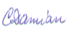 16.10.2020Denumirea achiziției: Servicii organizare workshopSpecificații tehnice solicitate Achiziţia de Servicii organizare workshop – an IDescriere generalăÎnchiriere sală / Dotarea sală cu echipamente corespunzătoare Serviciile de organizare workshop presupun închirierea unei săli pentru organizarea workshop-ului și organizarea de coffee-break pentru grupuri de 45-50 de persoane.Durata workshop-ului: 3 ore.Sălile trebuie să fie dotate cu: sonorizare, videoproiector, ecran proiecție, laptop, internet.Ofertantul se va asigura că sălile sunt amenajate conform cerințelor și sunt dotate cu echipamente funcționale pe toată durata desfășurării evenimentului, precum și o persoană / un specialist care să intervină / asistență tehnică.Operatorul economic va prezenta în oferta tehnică cel puțin următoarele elemente:descrierea sălii de lucru;descrierea echipamentelor tehnice.Secretariat – se va asigura:- întocmirea listelor/tabelelor de prezenţă;- întocmirea unui raport de evaluare în format letric şi electronic (CD sau stick);- elaborarea, multiplicarea şi distribuirea materialelor în cadrul evenimentului (agende eveniment, ecusoane, etc.)Management eveniment – se va asigura:-monitorizarea desfăşurării în condiţii optime a workshop-ului, cu respectarea intervalelor pentru prezentări şi pauze.